جمعيات الدول الأعضاء في الويبوسلسلة الاجتماعات السابعة والخمسونجنيف، من 2 إلى 11 أكتوبر 2017قبول المراقبينوثيقة من إعداد الأمانةتتضمن الوثيقة A/57/INF/1 قائمة المراقبين الذين قُبلوا لحضور سلسلة الاجتماعات السابعة والخمسين لجمعيات الدول الأعضاء في المنظمة العالمية للملكية الفكرية (الويبو) والاتحادات التي تديرها الويبو (جمعيات الويبو).وعند قبول مراقب لحضور اجتماعات الجمعيات، فإنه يُدعى أيضا لحضور اجتماعات اللجان والأفرقة العاملة وسائر الهيئات الفرعية للجمعيات بالصفة ذاتها إذا كان الموضوع الذي تتناوله يهمّه بصورة مباشرة.واتُخذت القرارات المتعلقة بقبول المراقبين لحضور اجتماعات بعض الجمعيات، آخر مرّة، خلال السلسلة السادسة والخمسين لاجتماعات جمعيات الدول الأعضاء في الويبو المنعقدة في الفترة من 3 إلى 11 أكتوبر 2016 (الفقرات من 19 إلى 21 من الوثيقة A/56/17).ومنذ ذلك الحين، تلقى المدير العام الطلبات والمعلومات اللازمة من كل منظمة من المنظمات التالية أسماؤها لحضور اجتماعات الجمعيات بصفة مراقب:(أ)	المنظمات الحكومية الدولية"1"	معهد فيسغراد للبراءات (VPI)(ب)	المنظمات الدولية غير الحكومية"1"	مركز التنمية الإجتماعية والاقتصادية (CSEND)(ج)	المنظمات الوطنية غير الحكومية"1"	الرابطة الكونغولية للتنمية الزراعية(ACDA)؛"2"	والمجلس الصيني لتشجيع التجارة الدولية (CCPIT)؛"3"	ومركز الملكية الفكرية"4"	ومعهد نيوزيلندا لمحامي البراءات (NZIPA)؛"5"	وكلية الدراسات الإعلامية (SOIS)، جامعة ويسكونسن، ميلووكي.وترد في مرفقات هذه الوثيقة أوصاف موجزة لكل من الكيانات المشار إليها أعلاه – أهدافها وهيكلها وعضويتها.إن جمعيات الويبو مدعوة، كلّ فيما يعنيه، إلى اتخاذ قرار بشأن طلبات الحصول على صفة مراقب المقدمة من الكيانات الواردة أسماؤها في الفقرة 4 أعلاه.[تلي ذلك المرفقات]مواصفات المنظمات الحكومية الدولية (بالاستناد إلى المعلومات الواردة من المنظمات المذكورة)معهد فيسغراد للبراءات (VPI)المقر الرئيسي: أسس المعهد عام 2015 ويقع مقره الرئيسي في بودابست، هنغاريا.الأهداف: إن الهدف الأساسي للمعهد هو التعاون في مجال قانون البراءات، ولا سيما من خلال العمل كإدارة للبحث الدولي وإدارة للفحص التمهيدي الدولي بموجب معاهدة التعاون بشأن البراءات.الهيكل التنظيمي: يتولى الإشراف على المعهد مجلس إدارة مكوّن من أعضاء مفوّضين من حكومات البلدان المشاركة في المعهد وتدير شؤونه أمانة يرأسها مدير.العضوية: أعضاء معهد فيسغراد للبراءات هم الجمهورية التشيكية وهنغاريا وبولندا وسلوفاكيا.[يلي ذلك المرفق الثاني]مواصفات المنظمات الدولية غير الحكومية (بالاستناد إلى المعلومات الواردة من المنظمات المذكورة)مركز التنمية الإجتماعية والاقتصادية (CSEND)المقر الرئيسي: أسس المركز عام 1993 ويقع مقره الرئيسي في جنيف، سويسرا.الأهداف: يسعى المركز إلى تسهيل تطوير النظرية الاقتصادية الاجتماعية وتطبيقها وتشجيع تشكيل فرق متعددة التخصصات للبحوث الاجتماعية التطبيقية والتفكير فيها. وفي مجال الملكية الفكرية، يهتم المركز بمجالات التنوع البيولوجي والمعارف التقليدية والصحة والتجارة.الهيكل التنظيمي: تتكوّن الهيئة الرئاسية للمركز من مجلسه التأسيسي. ويضمّ المجلس تسعة أعضاء، من بينهم ثلاثة موظفين مخولين بالتوقيع نيابة عن المؤسسة.العضوية: يضمّ المركز 13 عضوًا من الأفراد.[يلي ذلك المرفق الثالث]مواصفات المنظمات الوطنية غير الحكومية (بالاستناد إلى المعلومات الواردة من المنظمات المذكورة)الرابطة الكونغولية للتنمية الزراعية(ACDA)المقر الرئيسي: أسست الرابطة عام 2006 ويقع مقرها الرئيسي في برازافيل، الكونغو.الأهداف: تسعى الرابطة إلى تعزيز التنمية الزراعية وتحسين الظروف المعيشية للسكان في الكونغو. وتعمل على إذكاء الوعي بحقوق الملكية الفكرية لتعزيز الأهداف المذكورة وتتعاون مع الباحثين في مجالي التكنولوجيا والابتكار.الهيكل التنظيمي: الهيئة الرئاسية هي الجمعية العامة التي تضمّ جميع أعضاء الرابطة. واللجنة التنفيذية هي الهيئة التنفيذية للرابطة، وتضمّ ثمانية أعضاء.العضوية: تضم الرابطة 143 جمعية تنشط في مختلف المجالات، ومن بينها منظمات الجماعات المحلية والشعوب الأصلية.المجلس الصيني لتشجيع التجارة الدولية (CCPIT)المقر الرئيسي: أسس المجلس عام 1952 ومقره الرئيسي في بيجين، الصين.الأهداف: يسعى المجلس إلى تشجيع التجارة والاستثمار والتعاون الاقتصادي والتكنولوجي بين الصين والبلدان والمناطق الأخرى في العالم حسب القوانين والقواعد المطبقة في الصين والممارسات المشتركة المتبعة في العالم. وعن طريق ما سبق، يهدف المجلس إلى تعزيز التفاهم المشترك والصداقة بين الشعب الصيني والشعوب وأوساط الأعمال في بلدان العالم ومناطقه، كما يسعى المجلس إلى الدفاع عن حقوق المواطنين الصينيين والشركات الصينية في الولايات القضائية في الخارج.الهيكل التنظيمي: المؤتمر الوطني هو الهيئة الاستشارية وهيئة المداولات في المجلس وتضمّ لجان المؤتمر 107 أعضاء.العضوية: يشمل المجلس أعضاءً من الأفراد وممثلي الشركات والمنظمات في مجال العلاقات الاقتصادية الخارجية والتجارة. وأنشأ المجلس 18 مكتب تمثيل في الخارج ولديه 50 مجلسا فرعيا محليا و23 مجلسا فرعيا صناعيا تضم ممثلين عن الأفراد والشركات والمنظمات المحلية أو القطاع الصناعي.مركز الملكية الفكريةالمقر الرئيسي: أسس المركز عام 2014 ومقره الرئيسي في كمبالا، أوغندا.الأهداف: يسعى مركز الملكية الفكرية لتحقيق هدف رئيسي هو توفير فرص الدراسات العليا والتدريب البحثي في مجال الملكية الفكرية. ويهدف إلى تنمية الاقتصاد القائم على الابتكار، والحد من القرصنة والتقليد في جميع أنحاء العالم من خلال تنظيم حلقات عمل وبرامج تدريب عملي وأحداث تثقيفية وبحوث معمّقة لأصحاب المصلحة من القطاعين العام والخاص.الهيكل التنظيمي: يشرف على إدارة المركز اجتماع عام لجميع الأعضاء، وهو الهيئة العليا للمركز. وللمركز خمسة مديرين يسيّرون أعماله.العضوية: يضم المركز ست مؤسسات، تتخذ جميعها من أوغندا مقرا لها، كأعضاء.معهد نيوزيلندا لمحامي البراءات (NZIPA)المقر الرئيسي: أسس المعهد عام 1912 ومقرّه الرئيسي في ويلينغتون، نيوزيلندا.الأهداف: وتتمثل الأهداف الرئيسية للمعهد في الحفاظ على مجموعة تمثيلية من محامي البراءات المسجلين في نيوزيلندا، وتعزيز مصالح الزملاء في نيوزيلندا، والمساعدة في تطوير سلامة القوانين الملكية الفكرية ولوائحها التنفيذية وتعزيزها وصونها.الهيكل التنظيمي: يشرف على إدارة المعهد جمعية عامة، ويتولى شؤونه مجلس إدارة يتألف من رئيس ونائب رئيس وسبعة زملاء.العضوية: يضم المعهد 247 عضوا، وهم أفراد مسجلون كمحامين للبراءات أو محامين متدربين في نيوزيلندا.كليّة الدراسات الإعلامية (SOIS)، جامعة ويسكونسن - ميلووكيالمقر الرئيسي: أسست الكليّة عام 1966 في مدينة ميلووكي في ولاية ويسكونسن، الولايات المتحدة الأمريكية.الأهداف: تختص الكليّة في تعليم تكنولوجيا المعلومات وأبحاثها. وتحت إشراف الكليّة، يضطلع مركز بحوث السياسات الإعلامية بإجراء أبحاث متعددة التخصصات عن العلاقة بين الجوانب السياساتية والأخلاقية والسياسية والاجتماعية والقانونية لمجتمع المعلومات العالمي. ويركّز على سياسات الملكية الفكرية ولا سيما تلك المتعلقة بحق المؤلف والبراءات والمعارف التقليدية.الهيكل التنظيمي: الهيئة الرئاسية للكليّة هي مجلس الكلية، الذي يضمّ جميع الأساتذة المثبتين والمحاضرين والأساتذة المساعدين. والرئيس التنفيذي للكلية هو عميدها الذي يفوّض صلاحيات محددة لعميد زميل واحد وثلاثة عمداء مساعدين.العضويّة: يتكون أعضاء الكليّة من رئيس جامعة ويسكونسن - ميلووكي وعميد الكليّة وجميع أعضاء هيئة التدريس.[نهاية المرفق الثالث والوثيقة]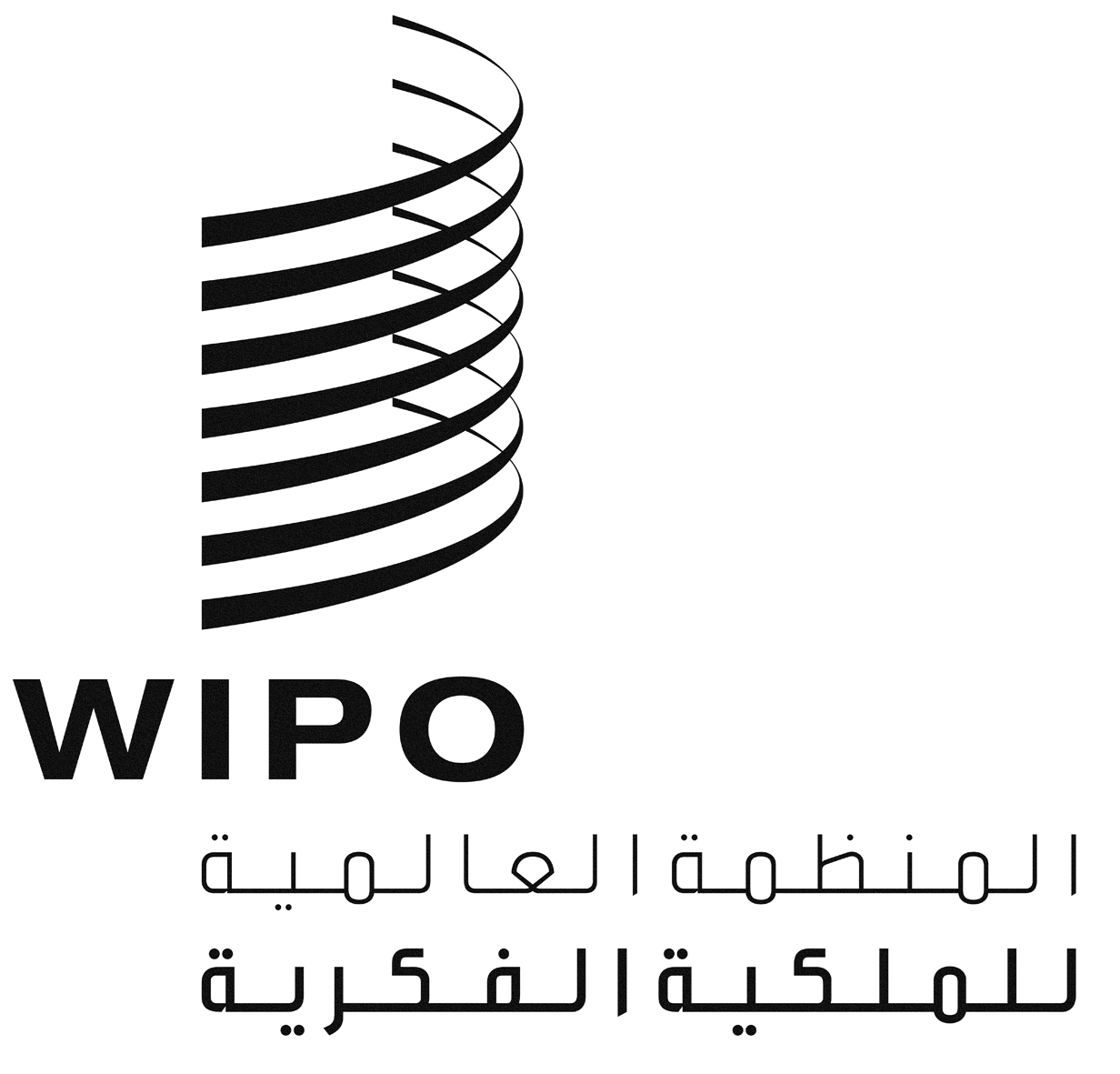 AA/57/2A/57/2A/57/2الأصل: بالإنكليزيةالأصل: بالإنكليزيةالأصل: بالإنكليزيةالتاريخ: 2 أغسطس 2017التاريخ: 2 أغسطس 2017التاريخ: 2 أغسطس 2017